Small Engine ProjectYou will create an advertisement for a small engine repair or mechanic business.  You will be graded on your ability to create an advertisement that is visually appealing and reveals your knowledge of the services offered.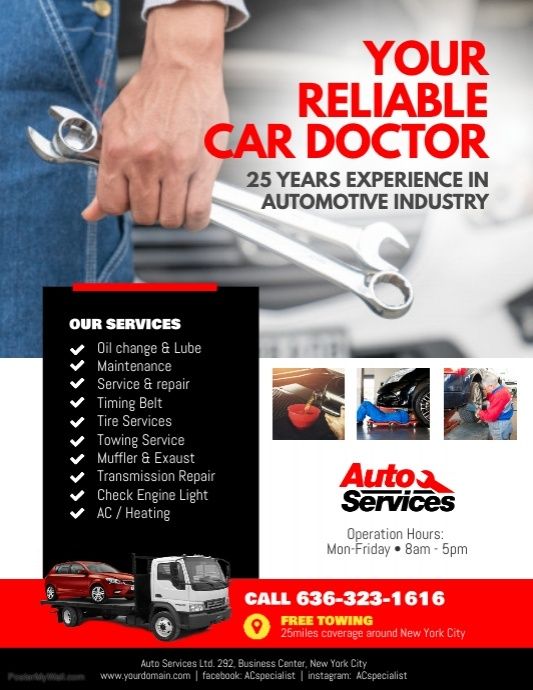 Your project must fulfill the following guidelines:At least 8.5 x 11 (typical printer paper size)Business nameBusiness logo (optional)Outline the services that are offeredShow what you know about small engine services (show me you read and understood the small engine notes)This project must be completed before you begin your small engine project.  Once the requirements are fulfilled as outlined above, you will begin disassembly of your engine!Grading:4 – Mastery3 - Meeting2 - Approaching1 - InsufficientRequired ElementsAll of the required elements are visible and have been completed at a high level.All of the required elements are visible.Most of the required elements are visibleSome of the required elements are visible.Evidence of UnderstandingThe poster shows evidence that you read and understood the small engine notes.The poster reveals that you read and understood most of the small engine notes.The poster reveals that you read and understood some of the small engine notes.The poster reveals that you did not read and/or understand the small engine notes.Creative/Neat/OrganizedThe poster is visually appealing, neat and organized.The poster is neat and organized.The poster is either neat or organized.The poster is neither neat nor organized.